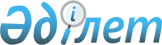 О внесении изменений и дополнений в решение маслихата города Астаны от 13 декабря 2010 года № 410/54-IV "О Правилах оказания социальной  помощи отдельным категориям нуждающихся граждан города Астаны"
					
			Утративший силу
			
			
		
					Решение маслихата города Астаны от 11 марта 2011 года N 439/59-IV. Зарегистрировано Департаментом юстиции города Астаны 12 апреля 2011 года N 670. Утратило силу решением маслихата города Астаны от 27 июня 2014 года № 250/36-V      Сноска. Утратило силу решением маслихата города Астаны от 27.06.2014 № 250/36-V (вводится в действие по истечении десяти календарных дней после дня его первого официального опубликования).       В соответствии с подпунктом 15) пункта 1 статьи 6 Закона Республики Казахстан от 23 января 2001 года «О местном государственном управлении и самоуправлении в Республике Казахстан», подпунктом 3) статьи 8 Закона Республики Казахстан от 21 июля 2007 года «О статусе столицы Республики Казахстан», маслихат города Астаны РЕШИЛ:



      1. Внести в решение маслихата города Астаны от 13 декабря 2010 года № 410/54-IV «О Правилах оказания социальной помощи отдельным категориям нуждающихся граждан города Астаны» (зарегистрировано в Реестре государственной регистрации нормативных правовых актов 24 января 2010 года за № 666, опубликовано в газетах «Вечерняя Астана № 11 от 27 января 2011 года, «Астана акшамы» № 10,11 от 27-29 января 2010 года) следующие изменения и дополнения:



      в Правилах оказания социальной помощи отдельным категориям нуждающихся граждан города Астаны, утвержденных указанным решением:



      пункт 9 дополнить подпунктом 5) следующего содержания:

      «5) обеспечение лекарственными средствами.»;



      в пункте 26 слово «десяти» заменить словом «пяти»;



      раздел 2 дополнить главой 6 следующего содержания:

      «Глава 6. Обеспечение лекарственными средствами

      38-1. Социальная помощь на обеспечение лекарственными средствами при амбулаторном лечении предоставляется следующим категориям граждан:

      1) ветеранам войны и лицам, приравненных к ним, статус которых определен статьями 5-8 Закона Республики Казахстан «О льготах и социальной защите участников, инвалидов Великой Отечественной войны и лиц, приравненных к ним»;

      2) пенсионерам, получателям пенсий за особые заслуги перед Республикой Казахстан.

      38-2. Акимат города Астаны ежегодно утверждает перечень лекарственных средств, предоставляемых в рамках Социальной помощи.

      38-3. Администратор ежегодно до 3 января представляет в Центральный клинический госпиталь для инвалидов Великой Отечественной войны Министерства здравоохранения Республики Казахстан (далее – Клинический госпиталь) списки граждан, относящихся к категориям, указанным в пункте 38-1 настоящих Правил, а также сведения о вновь назначенных и прибывших гражданах.

      38-4. Граждане, относящиеся к категориям, указанным в пункте 38-1 настоящих Правил, нуждающиеся в лекарственных средствах, обращаются в Клинический госпиталь для получения льготного рецепта установленного образца.

      38-5. Клинический госпиталь в соответствии с утвержденным перечнем лекарственных средств и списков граждан, представленных Администратором, производит выдачу льготных рецептов установленного образца по мере обращения.

      38-6. Отпуск лекарственных средств производится в аптечных учреждениях Поставщиков согласно предъявленным льготным рецептам установленного образца, выданным Клиническим госпиталем.

      38-7. Поставщики ежемесячно, до 5 числа следующего месяца, представляют Администратору реестры отпущенных лекарственных средств и оригиналы выданных льготных рецептов.»;



      подпункт 5) пункта 39 изложить в следующей редакции:

      «5) денежных выплат гражданам, удостоенным звания «Астана қаласының құрметті азаматы;»;



      в пункте 42 слова «и на обеспечение лекарственными средствами» исключить;



      в подпункте 1) пункта 43:

      цифры «5,7» заменить цифрой «5»;

      цифры «6,7» заменить цифрой «6»;

      цифры «7,7» заменить цифрой «7»;

      цифры «8,7» заменить цифрой «8»;



      в подпункте 2) пункта 43:

      цифры «5,7» заменить цифрой «5»;

      в подпункте 3) пункта 43:

      цифры «3,1» заменить цифрами «2,4»;



      пункт 45 изложить в следующей редакции:

      «45. В случае регистрации по одному месту жительства нескольких лиц, имеющих право на денежную выплату ветеранам войны и лицам, приравненным к ним, за исключением лиц, указанных в подпункте 3) пункта 43 настоящих Правил, она осуществляется только одному из них.»;



      абзацы третий, четвертый, шестой, десятый, тринадцатый пункта 51 дополнить словами:

      «членам постоянно действующих комиссий Совета ветеранов»;



      абзац первый пункта 52 после слова «предоставляются» дополнить словами «членам постоянно действующих комиссий Совета ветеранов и»;



      наименование главы 6 раздела 3 изложить в следующей редакции:

      «Глава 6. Денежные выплаты гражданам, удостоенным звания «Астана қаласының құрметті азаматы»;



      пункт 78 изложить в следующей редакции:

      «78. Денежные выплаты гражданам, удостоенным звания «Астана қаласының құрметті азаматы» осуществляются ежемесячно в размере 4 месячных расчетных показателей на основании списков, представленных Администратору маслихатом города Астаны.»;



      пункт 79 исключить.



      2. Настоящее решение вводится в действие по истечении десяти календарных дней после дня его первого официального опубликования.      Председатель сессии – секретарь

      маслихата города Астаны                    В. Редкокашин
					© 2012. РГП на ПХВ «Институт законодательства и правовой информации Республики Казахстан» Министерства юстиции Республики Казахстан
				